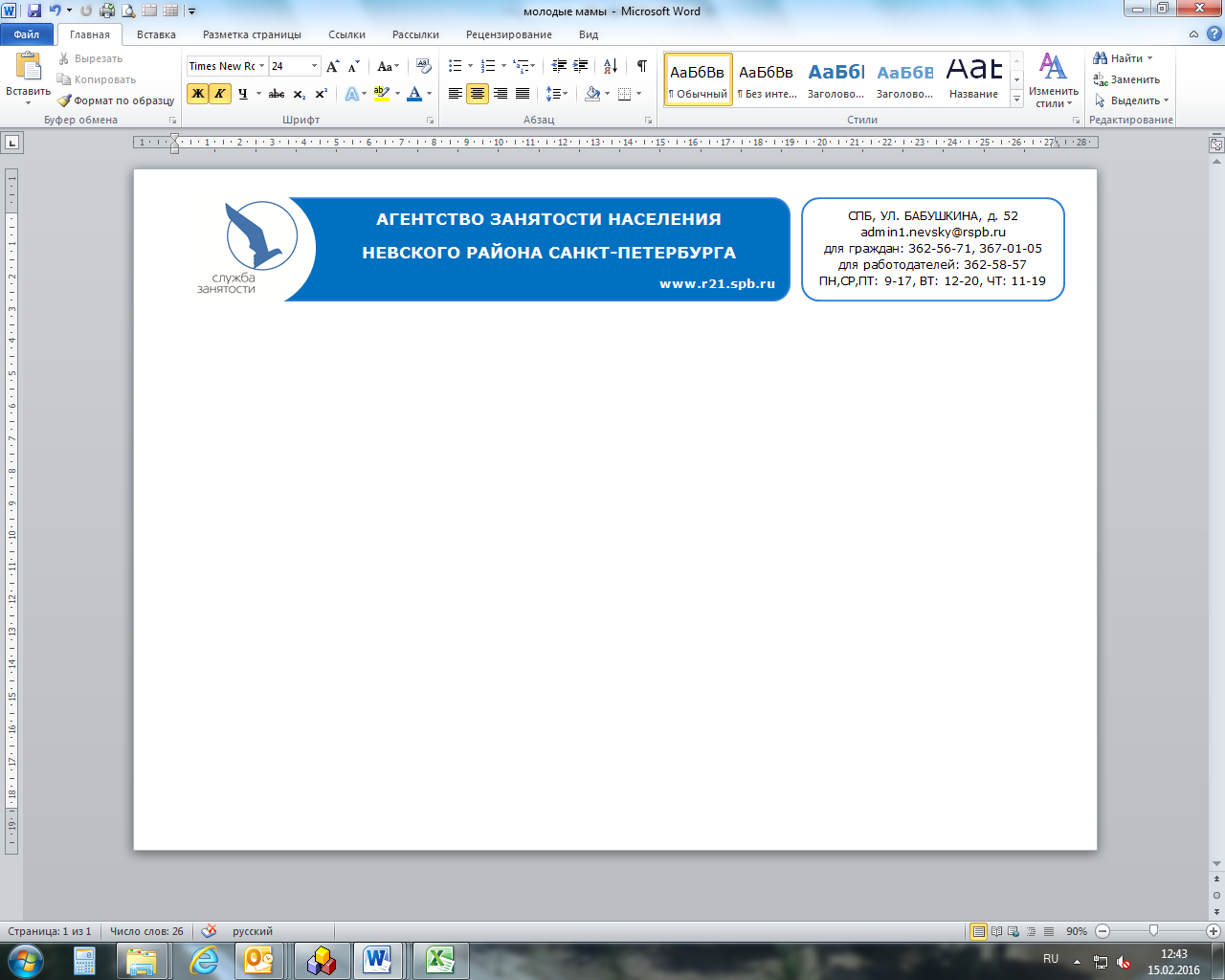 24 августа 2017 годас 12.00 до 14.00 час.по адресу:  ул. Бабушкина, 52(информационный зал)состоитсяООО «ЛЕНТА»- Продавец-логист – 15 900 - 23 600 руб.- Продавец-логист 
(за прилавок, нарезка сыра, колбасы) – 17 500 - 22 700 руб.- Оператор клиентского сервиса (кассир) – 17 800 - 24 900 руб.- Администратор клиентского сервиса – 18 270 - 30 700 руб.- Продавец (производства) – 15 900 - 23 600 руб.- Повар-универсал – 20 500 – 29 450 руб.- Помощник повара – 14 900 - 23 700 руб.- Пекарь универсал – 20 500 - 29 450 руб.- Помощник пекаря - 14 900 - 23 700 руб.- Оператор погрузо-разгрузочных работ 
(водитель погрузчика) -  22 000 - 28 600 руб.